CORRECTION "SUIVEUR V2"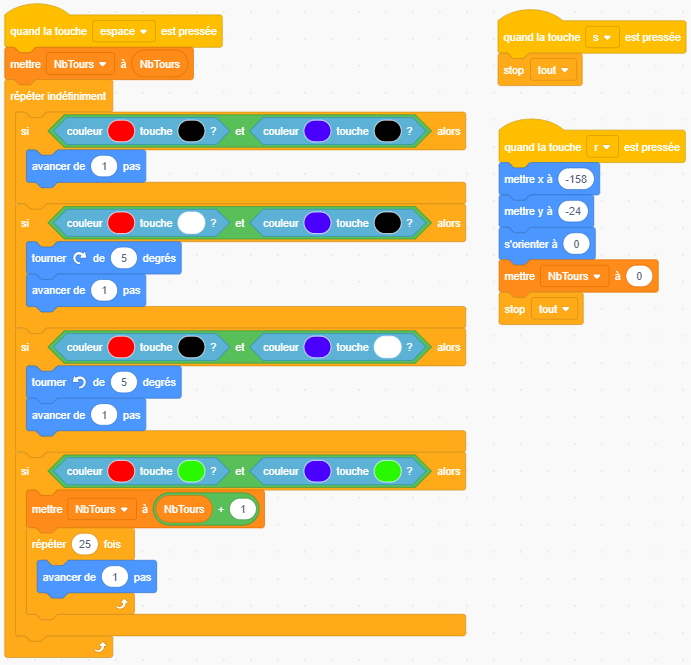 